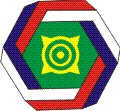 АССОЦИАЦИЯ«СОВЕТ МУНИЦИПАЛЬНЫХ ОБРАЗОВАНИЙ РЕСПУБЛИКИ ХАКАСИЯ»ПРОТОКОЛрасширенного заседания Правления СоветаСогласно п.7.2. Устава  Ассоциации «совет МО РХ» в редакции от 30.11.2017г. «В состав Правления Совета входят: - восемь представителей от муниципальных районов и пять представителей от городских округов (по выборным должностям главы или председателя Совета депутатов муниципального образования), двенадцать представителей  от городских и сельских поселений, в том числе Председатель Совета и два его заместителя, Исполнительный директор Совета (по должности). Всего 26 человек».На заседании Правления  Совета присутствовали:Члены Правления:Белоногов Василий Васильевич, глава г. Черногорска (по должности);Найденов Владимир Федорович, глава г. Сорск (по должности);Филимонова Валентина Николаевна, глава г. Абаза (по должности);Зайцев Сергей Николаевич, глава Ширинского района (по должности);Раменская Татьяна Николаевна, глава Алтайского района (по должности);Челтыгмашев Абрек Васильевич, глава Аскизского района (по должности) – Председатель Совета;Клименко Сергей Васильевич, глава Боградского района (по должности); Тайченачев Анатолий Иванович, глава Орджоникидзевского района (по должности); Дьяченко Алексей Александрович, глава Таштыпского района (по должности);Энграф Сергей Михайлович, глава Аскизского поссовета Аскизского района; Елистратова Галина Александровна, глава Вершино-Тейского поссовета Аскизского районаВолосатов Сергей Иванович, глава Устинкинского сельсовета Орджоникидзевского района;Сазанакова Тамара Владимировна, глава Большесейского сельсовета;Петроченко Сергей Владимирович, глава  Троицкого сельсовета Боградского района; Абаринова Ольга Викторовна, глава Новороссийского сельсовета Алтайского района; Третьяков Владимир Павлович, глава Табатского сельсовета Бейского района;Мин Те Хо Александр Владимирович, глава Белоярского сельсовета Алтайского района;Чешуина Лариса Фердинантовна, глава Усть-Бюрского сельсовета Усть-Абаканского района; Ковалев Юрий Сергеевич, глава Ширинского сельсовета Ширинского района района; Ашуркин Сергей Евгеньевич, глава Жемчужненского сельсовета Ширинского района;Соколик Наталья Михайловна (по должности), исполнительный директор Ассоциации «Совет МОРХ».Кворум имеется: из 26 действующих членов Правления Совета присутствуют 21.Председатель заседания: Челтыгмашев А.В. - Председатель Совета.Секретарь заседания: Соколик Н. М. – исполнительный директор Совета.ПОВЕСТКА ЗАСЕДАНИЯ:1вопрос: СЛУШАЛИ Башкова Александра Алексеевича, зам. министра сельского хозяйства Республики Хакасия «О проблемах эффективного использования земель сельхозназначения и похозяйственного учета сельскохозяйственных животных» о том, что в РХ используется только 36% земель сельхозназначения, и необходимо аккумулировать работу в муниципальных образованиях о включении всех с\х земель в оборот. В бюджете РХ на 2020 год предусмотрено 3 млн. руб. для выделения субсидий МО для постановки неучтенных земель на кадастровый учет. Необходимо усилить работу по муниципальному земельному контролю.СЛУШАЛИ Ушакову Е.В. Заместитель начальника отдела экономики , социального развития и информатизации министерства сельского хозяйства по «Вопросам реализации муниципальными образованиями Государственной программы «Комплексное развитие сельских территорий» в Республике Хакасия» (доклад прилагается).ВЫСТУПАЛИ: - Ашуркин С.Е. О проблеме оплаты экспертизы проектов для участия в ГП. Зачастую экспертиза стоит дороже или сопоставимо со стоимостью реализации проекта. В республике только одна государственная организация осуществляет такую экспертизу - АУ РХ «Госэкспертиза Хакасии»,  директор Покоянов Александр Валерьеви). Средств в бюджетах СП на экспертизу не заложено. Без помощи республиканского правительства нет возможности ее проведения. Шехочихин А.А. о проблеме неравных условий (разные критерии, не учитывающие возможности МО) для участия проектов в ГП.Ушакова Е.В : критерии предусмотрены условиями ГП, утверждены Минсельхозом РФ, для внесения изменений необходимо обращаться в Правительство РФ.Челтыгмашев А.В.: Заслушав выступления и предложения всех участников заседания Правления Совета по 1 вопросу, предлагаюМуниципальным образованиям сельских поселений1.1.Аккумулировать работу по включению земель сельхозназначения в оборот (постановка на кадастровый учет, продажа, сдача в аренду);1.2. Усилить муниципальный земельный контроль в границах соответствующих территорий районов для выявления фактов использования земельных участков сельскохозяйственного назначения не по целевому назначению в соответствии с их принадлежностью к той или иной категории земель и (или) разрешенным использованием, и направления материалов в уполномоченные органы для привлечения к ответственности и понуждения к устранению нарушений;1.3. Принять дополнительные меры по включению всех частных с/х животных в книги электронного похозяйственного учета;1.4. Разработать и принять муниципальные правовые акты, определяющие порядок и территории выпаса сельскохозяйственных животных (для муниципальных образований, на территории которых имеются земли сельскохозяйственного назначения и ведения личного подсобного хозяйства);1.5. Активизировать участие в ГП «Комплексное развитие сельских территорий», назначить в муниципальном образовании лицо, ответственное за участие в программе, подготовить и направить в Минсельхоз Республики Хакасии заявки на софинансирование проектов по направлениям программы в срок до 01 июня 2020года;	2. Исполнительной дирекции подготовить обращение в Правительство РХ о софинансировании экспертизы проектов муниципальных образований для участия в ГП «Комплексное развитие сельских территорий».ГОЛОСОВАЛИ:«за» - 21; «против» - 0; «воздержались» - 0.	РЕШЕНИЕ ПРИНЯТО.вопрос:СЛУШАЛИ: Челтыгмашева А. В. «О рекомендациях съезда ОКМО по совершенствованию организации местного самоуправления на федеральном и региональном уровнях» (информация прилагается). Главное, что рекомендовал съезд - постоянно повышать роль местного самоуправления в реализации национальных проектов и стратегических целей развития России. «Сшивка» всех национальных проектов происходит в муниципалитете. В каждом субъекте сформирован региональный проектный офис по формированию региональных нацпроектов. Участие муниципалитетов или их представителей обязательна. А у нас в республике, кто из муниципалов входит в проектный офис? А в Совет развития Республики Хакасия? кто-угодно (ОПРХ, ТПП, Деловая Россия, Власта, ТД «Премьер» и т.д.) и ни одного руководителя МО. Объем финансирования по национальным проектам за счет всех источников до 2024 года составляет по РФ более 26 трлн рублей, по РХ –более 32.8 млрд.руб.Реализация нацпроектов ставит вопрос повышения роли местного самоуправления в социально-экономическом развитии страны, чтобы федеральные решения не распадались на отраслевые мероприятия, а приводили к системным изменениям. На местах должна быть «точка сборки» всех нацпроектов. Если смотреть системно, то в муниципалитетах формируется база по 14 из 15 показателей KPI субъектов Российской Федерации. То есть оценка деятельности регионов зависит от того, насколько эффективно будет произведена сборка нацпроектов в муниципалитетах. Очень важно правильно расставить приоритеты в конкретном городе, селе, населенном пункте.      ВЫСТУПАЛИ: Ковалев Ю. С., Соколик Н.М., Челтыгмашев А.В.: Заслушав  замечания и предложения участников заседания Правления Совета по рассматриваемому вопросу, предлагаю:Принять рекомендации съезда ОКМО к сведению. Муниципальным образованиям использовать рекомендации в текущей работе;Исполнительной дирекции обратиться в Правительство РХ с предложением о включении членов Ассоциации «Совет МО РХ» в Совет развития Республики Хакасии и в региональный проектный офис по национальным проектам.		ГОЛОСОВАЛИ:«за» - 21; «против» - 0; «воздержались» - 0.РЕШЕНИЕ ПРИНЯТО.Вопрос:СЛУШАЛИ: Соколик Н.М. «О подготовке ежегодного Доклада о состоянии местного самоуправления в Республике Хакасия за 2019 год» 		ВЫСТУПАЛИ: Челтыгмашева А.В.,  с предложением:Принять информацию к сведению; Назначить в муниципальном образовании лицо, ответственное за подготовку сведений в доклад о состоянии местного самоуправления в Республике Хакасия за 2019 год;Назначить муниципальные районы ответственными за предоставление сведений по сельским поселениям, входящим в состав районаИсполнительной дирекции направить до 31.01.2020г. информацию по подготовке данных для доклада в МО и осуществить сбор данных от МО до 15.03.2020г.		ГОЛОСОВАЛИ:«за» - 21; «против» - 0; «воздержались» - 0.РЕШЕНИЕ ПРИНЯТО.вопрос:	СЛУШАЛИ: Соколик Н. М. «Об итогах работы Совета за  2019 год и плане работы Совета муниципальных образований Республики Хакасия на 2020 год» (прилагаются).		ВЫСТУПАЛИ: Челтыгмашев А.В, Раменская Т.Н., Филимонова В.Н.		РЕШИЛИ: 		1.Утвердить отчет о деятельности Ассоциации «Совет муниципальных образований Республики Хакасия» за 2019 год согласно приложения 1. 		2.Утвердить проект плана работы Ассоциации «Совет муниципальных образований Республики Хакасия на 2020 год согласно приложения 2;		3. Членам Правления Совета до 15 февраля 2020 года внести в план предложения по изменению сроков или тематики заседаний, семинаров, круглых столов.		ГОЛОСОВАЛИ:«за» - 21; «против» - 0; «воздержались» - 0.РЕШЕНИЕ ПРИНЯТО.вопрос: СЛУШАЛИ: Шахрай М. А. «Об исполнении сметы доходов и расходов Совета за 2019 год и утверждении сметы доходов и расходов Совета на 2020 год»об исполнении сметы доходов и расходов Совета за 2018 год и утверждении сметы доходов и расходов Совета на 2019 год.ВЫСТУПАЛИ: Челтыгмашев А.В., Ашуркин С.Е. РЕШИЛИ: 1. Утвердить финансовый отчет о деятельности исполнительной дирекции Совета за 2019 год согласно приложения 1;		2.Утвердить отчет об исполнении сметы доходов и расходов Совета за 2019   год согласно приложения 2.		3. Утвердить смету доходов и расходов Совета на 2020 год согласно приложения 3.		ГОЛОСОВАЛИ:«за» - 21; «против» - 0; «воздержались» - 0.РЕШЕНИЕ ПРИНЯТО.вопрос: СЛУШАЛИ: Челтыгмашева А.В. «О формировании планов рабочих органов Ассоциации «Совет МО РХ» (комиссий, палат)», о предлагаемом внесении изменений в составы комиссий Совета «Совет МО РХ» (комиссий, палат). На 12 Общем собрании членов Совета были избраны 5 новых членов Правления Совета вместо убывших в связи с прошедшими выборами глав муниципальных образований в 2019 году и со сложением полномочий члена Правления Совета. В связи с этим предлагаю на основании поступивших предложений:-  Утвердить следующий состав комиссий с 01.01.2020г (прилагается)- Председателям комиссий предложить перечень вопросов, для рассмотрения на комиссиях и внесения предложений членам Совета, ОГВ и другим заинтересованным органам по их решению в срок до 31.01.2020г.		ГОЛОСОВАЛИ:«за» - 21; «против» - 0; «воздержались» - 0.РЕШЕНИЕ ПРИНЯТО.вопрос: СЛУШАЛИ: Соколик Н.М. с предложениями- о проведении 13 Общего Собрания Совета  в январе 2021 года.- о проведении V11 Спартакиады Совета муниципальных образований Республики Хакасия 19-20 июня 2020 года на базе спортивных сооружений Ширинского района.		ВЫСТУПАЛИ: Челтыгмашев А.В. с предложением		-  поддержать озвученные даты, определить местом проведения Спартакиады Совета с. Шира;- Исполнительной дирекции определить состав организационного комитета по проведению V11 Спартакиады Совета муниципальных образований Республики Хакасия, организовать его работу и сбор предложений по участникам и видам спорта.  		ГОЛОСОВАЛИ:«за» - 21; «против» - 0; «воздержались» - 0.РЕШЕНИЕ ПРИНЯТО.вопрос: СЛУШАЛИ Соколик Н.М. в разделе разное,- о списании невозможных к взысканию членских взносов в сумме 135154,76 руб. за 2009-2013гг. в связи с невозможностью проведения сверки поступивших взносов из-за отсутствия данных по ним в системе 1С «Бухгалтерский учет» (установлена в 2013 году);- о списании с лицевого счета Совета дебиторской задолженности в сумме 115516,40 руб., возникшей из-за отзыва 09.10.2014 года лицензии у филиала «Хакасия» ОАО Банк «Народный кредит» и в связи с истечением срока исковой давности (5 лет).ВЫСТУПАЛИ Челтыгмашев А. В.: с предложением:		- поддержать предложения Соколик Н.М..;- поручить главному специалисту исполнительной дирекции Совета (М.А.Шахрай)  в соответствии с действующим законодательством, согласно Положения об учетной политике исполнительной дирекции Ассоциации «Совет МО РХ» произвести списание и инвентаризацию задолженности поселений по оплате членских взносов с 2014 по 2019ггГОЛОСОВАЛИ:«за» - 21; «против» - 0; «воздержались» - 0.РЕШЕНИЕ ПРИНЯТО.вопрос: «Об индексации заработной платы работникам исполнительной дирекции Совета с 01.01.2020г.»СЛУШАЛИ Филимонову В.Н. о том, что с 01 октября в целях реализации майских указов Президента РФ Председатель Правительства РФ подписал постановление об индексации заработной платы для работников  государственных и муниципальных учреждений на 4, 3%. Также с 01 октября целях обеспечения социальных гарантий лицам, замещающим государственные должности России повышено денежное вознаграждение в 1.043 раза. С 01 января 2020 года увеличился МРОТ. В июле месяце от Ассоциации было направлено обращение в  Правительство РХ об индексации оплаты труда муниципальным служащим (исх. №73 от 23.07.2019) 27.11.2019 года принято ППРХ №601, в соответствии с которым предельные размеры должностных окладов выборных лиц местного самоуправления и муниципальных служащих увеличены с 01.01.2020 на 4,3% и с 01.10.2020 еще на 3%. В соответствии с уставом и  учитывая, что исполнительная дирекция исполняют обязанности Совета в интересах муниципальных образований и муниципальных служащих, предлагаю должностные оклады работники исполнительной дирекции также увеличить с 01.01.2020 на 4,3% и с 01.10.2020 еще на 3%.ВЫСТУПАЛИ: Найденов В.Ф. о том, что на работники исполнительной дирекции осуществляют деятельность в соответствии с Трудовым кодексом РФ , а ст. 134 ТК РФ гарантирует повышения уровня реального содержания заработной платы в виде индексации на уровень роста потребительских цен на товары и услуги. Предлагаю поддержать поступившее предложение. 		Челтыгмашев А. В.: 		- принять информацию к сведению;		- увеличить оклады работников исполнительной дирекции с 01.01.2020 на 4,3% и с 01.10.2020 еще на 3%;		- внести соответствующие изменения  в смету расходов на 2020 год по ст.  оплата труда и страховые взносы (Приложение 3 к решению Совета №5  от 16.01.2020).		ГОЛОСОВАЛИ:«за» - 21; «против» - 0; «воздержались» - 0.РЕШЕНИЕ ПРИНЯТО.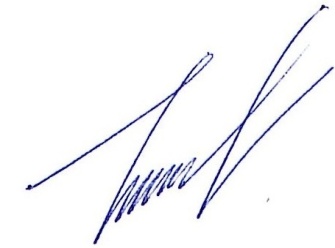 Председатель Совета                                                            А. В. Челтыгмашев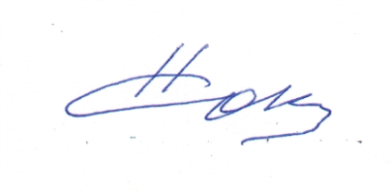 Секретарь заседанияПравления Совета                                                                     Н.М. Соколик16  января 2020 года14.00час.с. Аскиз, ул. Суворова 2ВремяНаименование вопросаДокладчики14.00-14.151. О проблемах эффективного использования земель сельхозназначения и похозяйственного учета сельскохозяйственных животных. Вопросы реализации Государственной программы «Комплексное развитие сельских территорий» в Республике ХакасияБашков Александр Алексеевич,зам. министра сельского хозяйства и продовольствия РХ14.15-14.252. О рекомендациях съезда ОКМО по совершенствованию организации местного самоуправления на федеральном и региональном уровняхЧелтыгмашев А.В.Председатель Совета14.25-14.303. О подготовке ежегодного доклада о состоянии местного самоуправления в Республике Хакасия за 2019 год. Соколик Н.М.Исполнительный директор14.30-14.404. Об итогах работы Совета за  2019 год и плане работы Совета муниципальных образований Республики Хакасия на 2020 год;Соколик Н.М.Исполнительный директор14.40-14.455. Об исполнении сметы доходов и расходов Совета за 2019 год и утверждении сметы доходов и расходов Совета на 2020 год;Шахрай М. А.Гл. спец. испол. дирекции14.45-14.506. О формировании планов рабочих органов Ассоциации «Совет МО РХ» (комиссий, палат)Челтыгмашев А.В.Председатель Совета14.50-15.007. О сроках и месте проведения в 2020году:- 12 Общего Собрания членов Совета муниципальных образований Республики Хакасия;- 7 Спартакиады Совета муниципальных образований Республики Хакасия. Челтыгмашев А.В.Председатель СоветаСоколик Н.М.Исполнительный директор15.008. Разное - о списании невозможных к взысканию членских взносов за 2009-2013гг;- о списании с лицевого счета Совета средств, невозможных к взысканию в связи с отзывом лицензии у филиала ОАО «Банк Народный кредит» Республики Хакасия